
DESCRIPCIÓN DE TAREAS 
PARA CARGOS CONCURSABLES 2022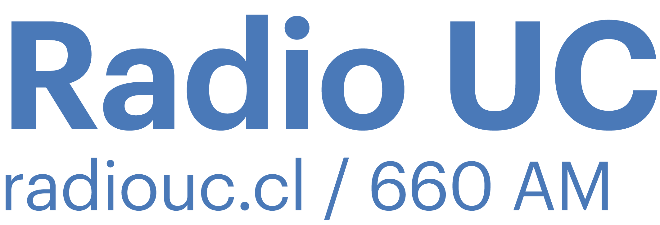 EDITOR DE PROGRAMACIÓNPLANIFICACIÓN DE LA PROGRAMACIÓN SEMANAL Y SEMESTRALCOORDINACIÓN DEL EQUIPO DE EDITORES EDICIÓN DE TRANSMISIONES ESPECIALESEDICIÓN Y GESTIÓN DE NUEVOS PROYECTOSPRODUCCIÓN GENERALCALENDARIZACIÓN y PROPUESTA DE EVENTOSREALIZACIÓN DE PROGRAMAS ESPECIALES APOYO A LA PRODUCCIÓN DE PROGRAMASCOORDINACIÓN DE TAREAS y ROLES DE PRODUCCIÓN DE LA RADIOEDICIÓN REDES SOCIALESDISEÑAR ESTRATEGIA DE POSICIONAMIENTO DE LA MARCA ENTRE EL PÚBLICO OBJETIVO EN REDES SOCIALESDIRECCIÓN Y SUPERVISIÓN DEL TRABAJO EN REDES SOCIALESPRODUCCIÓN PERIODÍSITICA EN PROGRAMA MÓDULO 2Apoyo en la gestión de contenidosSelección y producción de entrevistadosDisponibilidad para producción de otro programa acordado con la coordinación de programaciónPROGRAMADOR MUSICALActualización de la parrilla musical de la radioPauta y coordinación de contenidos musicales de programas de entretenciónColaboración con la edición creativa en la propuesta sonora de la radioEDICIÓN GRÁFICAApoyo al equipo digital en la producción de piezas gráficas para la comunicación con la audienciaApoyo al equipo de gestión en la producción de piezas gráficas para las comunicaciones internasApoyo al equipo digital en lo referente a gráficas en el sitio de la radioEQUIPO EDITORIALBuscamos editores periodísticos para los siguientes contenidos:MUSICALCULTURA y ENTRETENCIÓNDEPORTESVIDA UNIVERSITARIAWEB RADIOUC.CLPROGRAMA MÓDULO 2Entre sus tareas están: PAUTA Y APOYO PERIODÍSTICO A LOS PROGRAMAS DEL RESPECTIVO EJE TEMÁTICOEVALUACIÓN DE LOS PROGRAMAS DEL ÁREACOORDINACIÓN DEL EQUIPO Y CONTENIDOSDISPONIBILIDAD PARA UNA PAUTA GENERAL SEMANALCualquier duda sobre las funciones, horarios, responsabilidades o propuestas, pueden escribir a cmontene@uc.cl